Vancomycin For Patients Who Receive HaemodialysisRenal Directorate Guidelines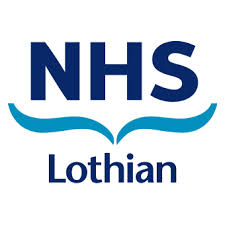 Royal Infirmary of EdinburghIndicationEmpirical antibiotic (often with gentamicin) for line sepsisMRSA infectionsAll other indications as per NHS Lothian Antimicrobial guidelineDosage and administration** Do NOT use Vancomycin Calculator on the Intranet **
 Body weight > 50kg: 1g over 2 hoursBody weight ≤ 50kg: 750mg over 1.5 hoursUse dry weight. This is particularly important in patients with oedema.To be given as an IV infusion only. Infusion rate should not exceed 10mg/min.If only peripheral access is available, please administer via a large vein.If given on a dialysis day then should be administered in the last 1.5 hours (750mg dose) or 2 hours (1g dose) of dialysis.ConcentrationMaximum concentration after dilution is 5mg/ml for peripheral administration or 10 mg/ml for administration through a central line / dialysis line.  StabilityUse reconstituted solution as soon as possible.Reconstitution instructions1g vial with 20ml of water for injection500mg vial with 10ml of water for injectionThen further dilute chosen dose in 200ml of 0.9% NaCl or 5% Dextrose.For peripheral administratoin, a minimum volume of 50ml diluent for each 250mg should be used ie 1g in 200ml or 750mg in 150ml. For central administration in patients on a fluid restriction then the concentration can be increased to 10 mg/ml – e.g. 1 g in 100 ml or 750 mg in 75 ml. MonitoringINPATIENTS:  A level should be taken daily, including non-dialysis days, unless otherwise advised by senior medical staff. Dose to be administered if level <20mg/L.OUTPATIENTS: Take level pre-dialysis. Dose to be administered if level <20mg/L.Additional informationVancomycin is removed via haemodiafiltration (HDF), but not through haemodialysis (HD). Therefore, patients on HDF may be switched to HD for the duration of vancomycin treatment.